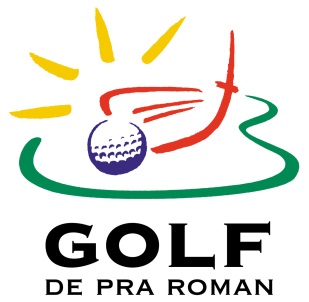 Responsabilité du golfeurau Golf de Pra RomanLes joueuses et les joueurs présentant des symptômes de maladie ne jouent pas au golfIls restent à la maison, respectivement s’isolent.Ils appellent leur médecin de famille et suivent ses instructions.Le groupe d’entraînement doit être immédiatement informé dessymptômes de la maladie. Avec l’heure de départ confirmée, le golfeur prend la responsabilité du strict respect des mesures suivantes:Toutes les directives du Conseil fédéral doivent être respectées.Les heures de départ doivent être réservées online ou par téléphone et confirmées.Le Swiss Golf ID, ou le nom, adresse, e-mail, numéro de téléphone devraient être fournis. La traçabilité est ainsi garantie.Les joueurs respectent le nombre maximum autorisé sur le green d’entraînement. Les joueurs doivent avoir un petit flacon de désinfectant dans leur sac de golf.Les joueurs doivent nettoyer eux-mêmes leur équipement (clubs, balles, chariot, etc.) avec leur propre linge.Les joueurs ne doivent pas échanger des objets (clubs, parapluies, balles, cartes de score, etc.).Les drapeaux ne devraient pas être touchés, sauf lors de tournoi.En cas de non-respect, le golfeur peut être expulsé des installations de golf.